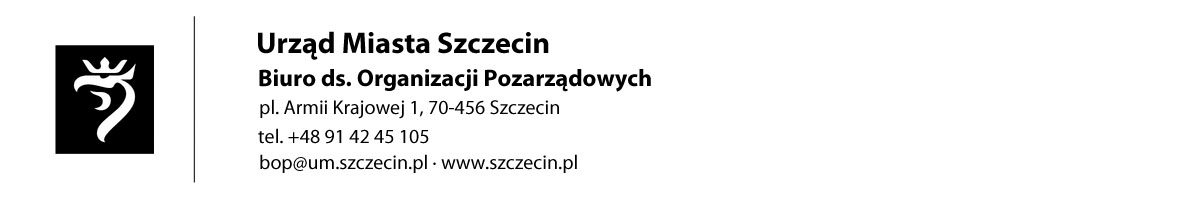 BOP-10………………………………………………….(data i miejsce złożenia oferty- wypełnia organ administracji publicznej)......................................................... 				  (pieczęć organizacji pozarządowej*			 /podmiotu*/jednostki organizacyjnej*)BIURO DS. ORGANIZACJI POZARZĄDOWYCHURZĄD MIASTA SZCZECINpl. Armii Krajowej 170-456 SzczecinOFERTAREALIZACJI ZADANIA PUBLICZNEGOOFERTA/OFERTA WSPÓLNA1) ORGANIZACJI POZARZĄDOWEJ(-YCH)/PODMIOTU (-ÓW), O KTÓRYM (-YCH) MOWA W ART. 3 UST. 3 USTAWY Z DNIA 24 KWIETNIA 2003 r. O DZIAŁALNOSCI POŻYTKU PUBLICZNEGO I O WOLONTARIACIE (Dz. U. z 2010 r. Nr 234, poz. 1536)1), REALIZACJI ZADANIA PUBLICZNEGOOrganizacja stacjonarnego wypoczynku zimowego dzieci i młodzieży w formie artystycznych półkolonii(rodzaj zadania publicznego2))Feryjne warsztaty artystyczne - „Dla każdego coś miłego”.(tytuł zadania publicznego)w okresie od 02.01.2013 do 28.02.2013W FORMIEPOWIERZENIA REALIZACJI ZADANIA PUBLICZNEGO/WSPIERANIA REALIZACJI ZADANIA PUBLICZNEGO 1)PRZEZPrezydent Miasta Szczecin(organ administracji publicznej)składana na podstawie przepisów działu II rozdziału 2 ustawy z dnia 24 kwietnia 2003 r.o działalności pożytku publicznego i o wolontariacieI. Dane oferenta/oferentów1)3) 1) nazwa: Stowarzyszenie „Villa Artis” przy Państwowej Szkole Muzycznej I stopnia im. Tadeusza Szeligowskiego w Szczecinie2) forma prawna:4) ( x )   stowarzyszenie                              (  ) fundacja(  )   kościelna osoba prawna                  (  ) kościelna jednostka organizacyjna           (  )   spółdzielnia socjalna                        (  )  inna…………………………………3) numer w Krajowym Rejestrze Sądowym, w innym rejestrze lub ewidencji:5) KRS 00003263014) data wpisu, rejestracji lub utworzenia:6) 30.04.20095) nr NIP: 852-25-63-108 nr REGON: 3206585076) adres:     miejscowość: Szczecin ul.: Wojska Polskiego 115    dzielnica lub inna jednostka pomocnicza:7) Śródmieście    gmina: Szczecin powiat:8) Szczecin    województwo: zachodniopomorskie    kod pocztowy: 70-483 poczta: Szczecin7) tel.: 91/423-26-55 faks: 92/423-26-57    e-mail: villaartis@interia.eu http:// www.villaartis.pl8) numer rachunku bankowego: 18 1240 3927 1111 0010 2681 0716    nazwa banku: Bank PKO S.A. IIO/Szczecin9) nazwiska i imiona osób upoważnionych do reprezentowania oferenta/oferentów1):a) Katarzyna Kuszwarab) Anna Główczyńskac) ……………………………………………………………………………..….10) nazwa, adres i telefon kontaktowy jednostki organizacyjnej bezpośrednio wykonującej zadanie,  o którym mowa w ofercie:9)Stowarzyszenie Villa Artis przy Państwowej Szkole Muzycznej I stopnia im. Tadeusza Szeligowskiego w Szczecinie, al. Wojska Polskiego 115, 70-483 Szczecin; 91/423-26-5511) osoba upoważniona do składania wyjaśnień dotyczących oferty (imię i nazwisko oraz nr telefonu kontaktowego)Katarzyna Kuszwara 603-33-16-8312) przedmiot działalności pożytku publicznego:13)  jeżeli oferent /oferenci1) prowadzi/prowadzą1) działalność gospodarczą:a) numer wpisu do rejestru przedsiębiorców 0000326301b) przedmiot działalności gospodarczejII. Informacja o sposobie reprezentacji oferentów wobec organu administracji publicznej wraz z przytoczeniem podstawy prawnej10) III. Szczegółowy zakres rzeczowy zadania publicznego proponowanego do realizacji 1. Krótka charakterystyka zadania publicznego2. Opis potrzeb wskazujących na konieczność wykonania zadania publicznego, opis ich przyczyn oraz skutków 3. Opis grup adresatów zadania publicznego4. Uzasadnienie potrzeby dofinansowania z dotacji inwestycji związanych z realizacją zadania publicznego, w szczególności ze wskazaniem w jaki sposób przyczyni się to do podwyższenia standardu realizacji zadania.11)5. Informacja, czy w ciągu ostatnich 5 lat oferent/oferenci1) otrzymał/otrzymali1) dotację na dofinansowanie inwestycji związanych z realizacją zadania publicznego z podaniem inwestycji, które zostały dofinansowane, organu który udzielił dofinansowania oraz daty otrzymania dotacji .11)6. Zakładane cele realizacji zadania publicznego oraz sposób ich realizacji 7. Miejsce realizacji zadania publicznego 8. Opis poszczególnych działań w zakresie realizacji zadania publicznego12) 9. Harmonogram13) 10. Zakładane rezultaty realizacji zadania publicznego15) IV. Kalkulacja przewidywanych kosztów realizacji zadania publicznego1. Kosztorys ze względu na rodzaj kosztów:2. Przewidywane źródła finansowania zadania publicznego3. Finansowe środki z innych źródeł publicznych21)Uwagi, które mogą mieć znaczenie przy ocenie kosztorysu:Wpłaty adresatów zadania i otrzymana dotacja zostaną przeznaczone na realizację projektu, w szczególności na rzecz małych artystów, zakup materiałów do warsztatów, poczęstunku dla dzieci, kosztów organizacji zajęć i wynajmu sal. Rzeczowe koszty projektu zostały oszacowane w sposób rzetelny metodą badania rynku i zostaną poniesione na rzecz przedsięwzięcia.V. Inne wybrane informacje dotyczące zadania publicznego1. Zasoby kadrowe przewidywane do wykorzystania przy realizacji zadania publicznego22) 2. Zasoby rzeczowe oferenta/oferentów1) przewidywane do wykorzystania przy realizacji zadania23) 3. Dotychczasowe doświadczenia w realizacji zadań publicznych podobnego rodzaju (ze wskazaniem, które z tych zadań realizowane były we współpracy z administracją publiczną).4.  Informacja, czy oferent/oferenci1)  przewiduje(-ą) zlecać realizację zadania publicznego w trybie, o którym mowa w art. 16 ust. 7 ustawy dnia 24 kwietnia 2003 r. o działalności pożytku publicznego i o wolontariacie. Oświadczam (-y), że:1) proponowane zadanie publiczne w całości mieści się w zakresie działalności pożytku publicznego oferenta/oferentów1);2) w ramach składanej oferty przewidujemy pobieranie/niepobieranie1) opłat od adresatów zadania;3) oferent/oferenci1)  jest/są1)  związany(-ni) niniejszą ofertą do dnia 28.02.2013;4) w zakresie związanym z otwartym konkursem ofert, w tym  z gromadzeniem, przetwarzaniem i przekazywaniem danych osobowych, a także wprowadzaniem ich do systemów informatycznych, osoby, których te dane dotyczą, złożyły stosowne oświadczenia zgodnie z ustawą z dnia 29 sierpnia 1997 r. o ochronie danych osobowych (Dz. U. z 2002 r. Nr 101, poz. 926, z późn. zm.);5) oferent/oferenci1)  składający niniejszą ofertę nie zalega (-ją)/zalega(-ją)1) z opłacaniem należności z tytułu zobowiązań podatkowych/składek na ubezpieczenia społeczne1);6) dane określone w części I niniejszej oferty są zgodne z Krajowym Rejestrem Sądowym/właściwą ewidencją1);7) wszystkie podane w ofercie oraz załącznikach informacje są zgodne z aktualnym stanem prawnym     i  faktycznym.Załączniki:1. Kopia aktualnego odpisu z Krajowego Rejestru Sądowego, innego rejestru lub ewidencji24)2. W przypadku wyboru innego sposobu reprezentacji podmiotów składających ofertę wspólną niż wynikający z Krajowego Rejestru Sądowego lub innego właściwego rejestru - dokument potwierdzający upoważnienie do działania w imieniu oferenta(-ów). Poświadczenie złożenia oferty25)Adnotacje urzędowe25) 1) Niepotrzebne skreślić.2) Rodzajem zadania jest jedno lub więcej zadań publicznych określonych w art. 4 ustawy z dnia 24 kwietnia 2003 r. o działalności pożytku publicznego i o wolontariacie.3) Każdy z oferentów składających ofertę wspólną przedstawia swoje dane. Kolejni oferenci dołączają właściwe pola.4) Forma prawna oznacza formę działalności organizacji pozarządowej, podmiotu, jednostki organizacyjnej określoną na podstawie obowiązujących przepisów, w szczególności stowarzyszenie i fundacje, osoby prawne i jednostki organizacyjne działające na podstawie przepisów o stosunku Państwa do Kościoła Katolickiego w Rzeczypospolitej Polskiej, o stosunku Państwa do innych kościołów i związków wyznaniowych oraz o gwarancjach wolności sumienia i wyznania, jeżeli ich cele statutowe obejmują prowadzenie działalności pożytku publicznego, uczniowskie kluby sportowe, ochotnicze straże pożarne oraz inne. Należy zaznaczyć odpowiednią formę lub wpisać inną.5) Podać nazwę właściwego rejestru lub ewidencji.6) W zależności od tego, w jaki sposób organizacja lub podmiot powstał.7) Osiedle, sołectwo lub inna jednostka pomocnicza. Wypełnienie nie obowiązkowe. Należy wypełnić jeżeli zadanie publiczne proponowane do realizacji ma być realizowane w obrębie danej jednostki.8) Nie wypełniać w przypadku miasta stołecznego Warszawy.9) Dotyczy oddziałów terenowych, placówek i innych jednostek organizacyjnych oferenta. Należy wypełnić jeśli zadanie ma być realizowane w obrębie danej jednostki organizacyjnej.10) Należy określić czy podstawą są zasady określone w statucie, pełnomocnictwo, prokura czy też inna podstawa. Dotyczy tylko oferty wspólnej.11) Wypełnić tylko w przypadku ubiegania się o dofinansowanie inwestycji.12) Opis musi być spójny z harmonogramem i kosztorysem. W przypadku oferty wspólnej – należy wskazać dokładny podział działań w ramach realizacji zadania publicznego między składającymi ofertę wspólną. 13) W harmonogramie należy podać terminy rozpoczęcia i zakończenia poszczególnych działań oraz liczbowe określenie skali działań planowanych przy realizacji zadania publicznego (tzn. miar adekwatnych dla danego zadania publicznego, np. liczba świadczeń udzielanych tygodniowo, miesięcznie, liczba adresatów). 14) Opis zgodny z kosztorysem.15) Należy opisać zakładane rezultaty zadania publicznego – czy będą trwałe oraz w jakim stopniu realizacja zadania przyczyni się do rozwiązania problemu społecznego lub złagodzi jego negatywne skutki.16) Należy uwzględnić wszystkie planowane koszty, w szczególności zakupu usług, zakupu rzeczy, wynagrodzeń.17) Dotyczy jedynie wspierania zadania publicznego. 18) Należy wpisać koszty bezpośrednio związane z celem  realizowanego zadania publicznego.19) W przypadku oferty wspólnej kolejni oferenci dołączają do tabeli informację o swoich kobiorca/Zleceniobiorcy* ferenta, jak i zekazania               kkkosztach.20) Należy wpisać koszty związane z obsługą i administracją realizowanego zadania, które związane są                    z wykonywaniem działań o charakterze administracyjnym, nadzorczym i kontrolnym, w tym obsługą finansową     i prawną projektu.21) Wypełnienie fakultatywne – umożliwia zawarcie w umowie postanowienia, o którym mowa w § 16 ramowego wzoru umowy, stanowiącego załącznik nr 2 do rozporządzenia Ministra Pracy i Polityki Społecznej z dnia ……...........................… w sprawie wzoru oferty i ramowego wzoru umowy dotyczących realizacji zadania publicznego oraz wzoru sprawozdania z wykonania tego zadania. Dotyczy jedynie oferty wspierania realizacji zadania publicznego.22) Informacje o kwalifikacjach osób, które będą zatrudnione przy realizacji zadania publicznego, oraz o kwalifikacjach wolontariuszy. W przypadku oferty wspólnej należy przyporządkować zasoby kadrowe do dysponujących nimi oferentów.23) Np. lokal, sprzęt, materiały. W przypadku oferty wspólnej należy przyporządkować zasoby rzeczowe do dysponujących nimi oferentów.24) Odpis musi być zgodny z aktualnym stanem faktycznym i prawnym, niezależnie od tego, kiedy został wydany.25) Wypełnia organ administracji publicznej.a) działalność nieodpłatna pożytku publicznego- wspieranie uzdolnionej artystycznie młodzieży i dzieci szczególnie tych, będących w trudnej sytuacji życiowej i materialnej- promocja i organizowanie działań artystycznych, festiwali, przeglądów, konkursów, koncertów i występów- współpraca z osobami, instytucjami państwowymi i organizacjami społecznymi działającymi w zakresie objętym celami Stowarzyszenia, również zagranicznymi- wspieranie nowatorskich przedsięwzięć edukacji artystycznej- promowanie polskiego i europejskiego dziedzictwa kulturowegob) działalność odpłatna pożytku publicznego- promocja i organizowanie działań artystycznych, festiwali, przeglądów, konkursów, koncertów i występów- realizowanie nowych form edukacji artystycznej dzieci, młodzieży i dorosłych- organizowanie konferencji i szkoleń- działalność informacyjna, wydawnicza, promocyjna, impresaryjna- działalność w zakresie nagrań dźwiękowych i muzycznych59,20,Z – działalność w zakresie nagrań dźwiękowych i muzycznych85,52,Z – pozaszkolne formy edukacji artystycznej85,20,Z – szkoły artystyczne niedające uprawnień zawodowych90,0, … - działalność twórcza związana z kulturą i rozrywką90,01, ... – działalność związana z wystawianiem przedstawień artystycznych90,02, … - działalność wspomagająca wystawianie przedstawień artystycznychNie dotyczy.Zbliżają się ferie zimowe w woj. Zachodniopomorskim, a nasi podopieczni-uczniowie podstawowych szkół muzycznych Szczecina, jak co roku trochę będą się nudzić. Chcieliby odpocząć od codziennych obowiązków, zajęć, ćwiczeń na instrumencie. Tak zupełnie się nie da, ale znaleźliśmy wyjście z tej sytuacji. Wychodząc naprzeciw oczekiwaniom dzieci i ich rodzicom, chcemy w tym roku szkolnym zorganizować dla nich ferie zimowe w formie stacjonarnych, artystycznych półkolonii. W szeregu planowanych zajęć znajdą się m.in. gra na instrumentach w zespołach,  próby poznania śpiewu białego w połączeniu z choreografią i umiejętnością wykorzystania ruchu scenicznego, prace manualne i rozwijające zainteresowania twórcze – plastyczne zajęcia, przyszywanie guzików, robótki ręczne. By dzieci rozwijały się harmonijnie i mogły zadbać o swoją edukację, proponujemy także lekcje szybkiego czytania w połączeniu z techniką efektywnego zapamiętywania. Wszystkie zajęcia będą poprowadzone przez instruktorów, fachowców w swojej dziedzinie, oraz nauczycieli muzyki. Całość spotkań odbędzie się w dniach od 28.01.2013 do 06.02.2013 z wyłączeniem weekendu 02-03.02.2013 w Międzynarodowym Centrum Studiów i Spotkań im. D. Bonhoeffera w Szczecinie. Placówka ta jest placówką kształceniową, a posiadana baza jest przystosowana do przeprowadzenia cyklu różnorodnych zajęć dla dzieci wraz z zapleczem sanitarnym, kuchennym i technicznym. Ponadto osoby zajmujące się prowadzeniem placówki mają duże doświadczenie w pomocy przy organizacji różnorodnych warsztatów, zajęć, spotkań, konferencji itp. oraz  z uwagi na możliwość wykorzystania do organizacji wyżywienia i także na cele edukacyjne zaplecza kuchennego. Podczas 8 dni zajęć warsztatowych dzieci będą pracować nad muzycznym, rozrywkowym  repertuarem, kształcić i nabywać umiejętności manualne podczas zajęć plastycznych i twórczych,  poznawać technikę śpiewu białego, by móc wykorzystać nabyte umiejętności w różnych zajęciach scenicznych, uczyć się technik szybkiego czytania oraz poprawić kondycję trwałego i skutecznego zapamiętywania. Zostaną podzieleni na grupy, gdzie każda będzie miała swoje zadania do wykonania, którymi na koniec pochwali się przed rówieśnikami oraz rodzicami. Planowany jest pokaz artystycznych dokonań w formie koncertu, wystawy, popis nabytych nowych umiejętności. Do udziału zaprosimy dzieci w wieku 8-12 lat, grające na instrumentach lub chcące doskonalić swoje zainteresowania twórcze. Gwarantujemy dobrą zabawę, twórcze, pożyteczne spędzenie czasu wolnego, doskonalenie umiejętności lub nabywanie nowych. Zapewnimy fachową opiekę nauczycieli, zajęcia prowadzone przez doświadczonych instruktorów, doskonałe warunki pracy i zabawy, wyżywienie, kulturalną ofertę edukacyjną-uczestnictwo w próbie muzyków filharmonii szczecińskiej, kino lub teatr lalek.Potrzeby i przyczyny organizacji warsztatów:1. Brak zorganizowanego czasu feryjnego dzieciom przynosi często znużenie wolnym czasem, zajmowanie się prostą, niewyrafinowaną rozrywką-komputer, telewizja, brak kontaktu z rówieśnikami, brak kontaktu z instrumentem, zaniechanie procesu poznawczego i społecznego w wychowaniu młodego pokolenia.2. Ograniczenia finansowe rodzin powodują siedzenie w domach i nieefektywne spędzanie czasu.  W rezultacie zamiast wypoczynku dają zmęczenie i frustrację młodych ludzi.3. Zapewnienie bezpieczeństwa dzieciom pozostającym bez opieki. 4. Potrzeba stałego i kontrolowanego kontaktu z instrumentami, ćwiczeń i zajęć pod nadzorem nauczycieli. Brak spotkań podczas ferii, bardzo niekorzystnie wpływa na kondycję  uczniów, zapominanie repertuaru i uwag nauczyciela dotyczących jego prawidłowej realizacji.5. Poprzez ograniczenie wspólnie spędzanego czasu w rodzinach, dzieci nie rozwijają się harmonijnie, twórczo, ich edukacja często zamyka się w systemie prowadzonych zajęć ogólnokształcących z pominięciem np. zajęć typowo manualnych, rozwojowych, kształcących dobre nawyki zachowań. 6. Kontakt z grupą rówieśniczą, zacieśnianie koleżeństwa, integracja. Budowanie umiejętności pracy w grupie, aspekt społeczny.7. Poznawanie charakterów i zachowań dzieci w innych niż szkolne sytuacjach, przeciwdziałanie patologiom, wykluczeniu, umiejętność szybkiego reagowania na negatywne zachowania.8. Promowanie zdrowego stylu życia, twórczego, pożytecznego spędzania czasu wolnego.Skutki realizacji zadania:1.Aktywne, twórcze i radosne spędzenie czasu wolnego, przedstawienie efektu pracy artystycznej.2.Nabycie nowych umiejętności twórczych, rozwijanie i pobudzanie wyobraźni. Doskonalenie rozwoju osobistego, praca na rzecz własnej edukacji.3.Bezpieczne zajęcia, poznawanie nowych kolegów, budowanie systemu odpowiedzialności własnej za efekt pracy grupowej.4. Nadzór nad pracą z instrumentem, kształtowanie dobrych nawyków ćwiczeniowych. Ustawiczność i systematyczność w pracy jako pożądane efekty dydaktyczne.5. Nadrobienie braków edukacyjnych w grze na instrumencie, czytaniu i pamięci. Efekty tej pracy przydadzą się w szkole ogólnokształcącej.6. Wypoczęcie młodzieży, zmiana systemu pracy z zastosowaniem metod aktywizujących, rozwijających manualnie.Oferta skierowana do dzieci uczących się w szkołach muzycznych I stopnia lub chcących nabywać inne umiejętności artystyczne w wieku 8-12 lat z terenu Szczecina. Grupa docelowa- 24 osoby podzielona na 3 grupy tematyczne-muzyczną, plastyczną naukową. Nauczyciele i instruktorzy-8 osób zajmujący się edukacją muzyczną, choreografią i śpiewem białym, technikami szybkiego czytania i efektywnego zapamiętywania, edukacją nawyków zdrowego odżywiania i umiejętnego zachowania się przy stole. Rodzice, koledzy, rodzeństwo-odbiorcy pokazu finalnego.Nie dotyczy.Nie dotyczy.1. Zagospodarowanie czasu wolnego dzieci i młodzieży poprzez twórcze i edukacyjne działania, zainteresowanie zajęciami pozalekcyjnymi i nabywanie nowych umiejętności. Kształtowanie współpracy w grupie, ugruntowanie zachowań prospołecznych i kulturotwórczych.2. Promowanie indywidualności twórczych w sferze kultury, kształtowanie własnej osobowości, odnajdywanie radości w procesie tworzenia.3. Rozwój umiejętności estradowych, obserwacja osiągnięć artystycznych uczniów i wspieranie ich harmonijnego muzycznego rozwoju.4. Włączenie młodych Szczecinian do tworzenia artystycznej wizji przedsięwzięcia i jednoczesne pokazanie dziecięcej wrażliwości i możliwości twórczych.5. Promocja zdrowego stylu życia, dbanie o higienę zdrowia psychicznego młodzieży, poprzez rozwijanie zainteresowań i promocję ich twórczości.Sposób realizacji celów:1.Poprzez uczestnictwo w projekcie, chcemy wyzwolić samodzielne myślenie, działanie i podejmowanie starań do osiągania założonego celu. Pokazujemy, że każdy człowiek powinien mieć życiową pasję, z którą łatwiej przezwyciężać trudności, a wykonywana praca przynosi satysfakcję i chęć działania. Pasja twórcza, artystyczna jest nie tylko przykładem, ale i wzorcem do naśladowania dla młodzieży.2. Poprzez rozbudzanie własnych zainteresowań twórczych, pokazujemy możliwości miłego i praktycznego spędzania czasu wolnego. Dajemy alternatywę dla nieefektywnego i niezdrowego siedzenia przed komputerem lub telewizorem. Pokazujemy, że edukacja jest rzeczą bardzo pożyteczną, przyjemną, dającą efekty i motor do działania.3. Wychowujemy świadomych odbiorców kultury w środowisku, podwyższamy i wzbogacamy ich wykształcenie. Promujemy aktywne działanie.Międzynarodowe Centrum Studiów i Spotkań im. D.Bonhoeffera w Szczecinie1. 02-10.01.2013Przeprowadzenie rozmów wstępnych, wywiadu na temat projektu z instytucjami nadzoru pedagogicznego-Kuratorium Oświaty, kulturalnymi-Filharmonia, Teatr Lalek Pleciuga, nauczycielami, instruktorami, szkołami, rodzicami. Ustalanie budżetu przedsięwzięcia,  przygotowania organizacyjne, zaprojektowanie wzorów ulotek informacyjnych, reklamowych, plakatów. Ustalanie harmonogramu wydarzeń. Czynności organizacyjne. Na tym etapie rozpoznajemy zainteresowanie uczestników naszym zadaniem, chęcią uczestnictwa, uwzględniamy życzenia zainteresowanych co do formy zajęć, możliwością pokrycia części kosztów przez rodziców, składamy wniosek o wpisanie do rejestru placówek prowadzących formę wypoczynku.  2. 11-21.01.2013Dalsze przygotowania reklamowe i promocyjne projektu, ustalanie szczegółów z nauczycielami i osobami wytypowanymi do współpracy przy realizacji warsztatów, stworzenie regulaminu przedsięwzięcia i harmonogramu zajęć, zbieranie ofert dotyczących pobytu młodzieży, zgłoszenia udziału w warsztatach, wybór repertuaru muzycznego, ostateczny budżet, informacje na stronach www stowarzyszenia, uzyskanie zgody nadzoru pedagogicznego na prowadzenie warsztatów oraz karty kwalifikacyjnej obiektu w porozumieniu z Centrum D.Bonhoeffera.3. Wydruk plakatów i innych materiałów informacyjnych, promocja warsztatów w mediach i stronie www. Rozpoczęcie warsztatów, praca twórcza, nadzór nad przebiegiem zgrupowania zgodnie z przedstawionym planem:28.01.2013-01.02.2013, 04-05.02.2013(7 dni)9,30-10,00-zbiórka dzieci, przygotowanie do zajęć, podział dzieci na grupy:Muzyczna-praca nad wybranym repertuarem muzycznym na wybranych instrumentach, lżejszym w formie-muzyka pop, rozrywkowa, przekazywanie ważnych wiadomości muzycznych, doskonalenie wykonania pod względem artystycznym, lekcje śpiewu białego i choreografii.Plastyczna-prace manualne, origami, tworzenie kartek walentynkowych, artystyczne formy aktywności-przyszywanie guzików, wyszywanie, prace plastyczne z wykorzystaniem materiałów ekologicznych, lekcje śpiewu białego i choreografii.Naukowa-wyszukanie utworów literackich współgrających z muzyką, lekcje szybkiego czytania i efektywnego zapamiętywania, ciekawostki ze świata nauki. 10,00-11,30-zajęcia artystyczne w grupach(trzy grupy, dzieci mają możliwość rotacji zajęć i zmiany grup)11,30-11,45-przerwa11,45-13,15-zajęcia artystyczne w grupach13,15-13,30-przerwa, przygotowanie do posiłku13,30-14,00-posiłek14,00-14,45-zajęcia artystyczne14,45-15,00-zakończenie zajęć, sprzątanie, odbiór dzieci przez opiekunów06.02.2013(1 dzień)9,30-10,00-zbiórka dzieci, przygotowanie do zajęć10,00-11,30-zajęcia artystyczne w grupach11,30-11,45-przerwa11,45-13,15-zajęcia artystyczne w grupach13,15-13,30-przerwa, przygotowanie do posiłku13,30-14,00-posiłek14,00-15,00-próby przed pokazem15,00-15,30-przygotowanie do pokazu15,30-17,00-pokaz artystyczny07-28.02.2013Wymiana doświadczeń i wrażeń po projekcie. Podsumowanie projektu, zebranie faktur, rozliczenie projektu, sporządzenie sprawozdań, dokonanie organizacyjnej analizy przedsięwzięcia, ewaluacja. Budowanie planów projektów kulturalnych do realizacji w następnych latach.Zadanie publiczne realizowane w okresie od 02.01.2013 do 28.02.2013Zadanie publiczne realizowane w okresie od 02.01.2013 do 28.02.2013Zadanie publiczne realizowane w okresie od 02.01.2013 do 28.02.2013Poszczególne działania w zakresie realizowanego zadania publicznego14) Terminy realizacji poszczególnychdziałańOferent  lub inny podmiot odpowiedzialny za działanie w zakresie realizowanego zadania publicznegoRozmowy wstępne na temat projektu z instytucjami nadzoru pedagogicznego, kulturalnymi, nauczycielami, szkołami, rodzicami. Ustalanie budżetu przedsięwzięcia,  przygotowania organizacyjne, zaprojektowanie wzorów ulotek informacyjnych, reklamowych, plakatów. Ustalanie harmonogramu wydarzeń. Czynności organizacyjne.02-10.01.2013Stowarzyszenie Villa ArtisDalsze przygotowania reklamowe i promocyjne projektu, ustalanie szczegółów z nauczycielami i osobami wytypowanymi do współpracy przy realizacji warsztatów, stworzenie regulaminu przedsięwzięcia, zbieranie ofert dotyczących pobytu młodzieży, zgłoszenia udziału w warsztatach, wybór repertuaru muzycznego, ostateczny budżet, informacje na stronach WWW stowarzyszenia, uzyskanie zgody nadzoru pedagogicznego na prowadzenie warsztatów.11-21.01.2013Stowarzyszenie Villa ArtisWydruk plakatów i innych materiałów informacyjnych, promocja warsztatów w mediach i stronie www. Rozpoczęcie warsztatów, praca twórcza, nadzór nad przebiegiem zgrupowania zgodnie z przedstawionym planem:28.01.2013-01.02.2013(5 dni)9,30-10,00-zbiórka dzieci, przygotowanie do zajęć10,00-11,30-zajęcia artystyczne w grupach(trzy grupy, dzieci mają możliwość rotacji zajęć)11,30-11,45-przerwa11,45-13,15-zajęcia artystyczne w grupach13,15-13,30-przerwa, przygotowanie do posiłku13,30-14,00-posiłek14,00-14,45-zajęcia artystyczne14,45-15,00-zakończenie zajęć, sprzątanie, odbiór dzieci przez opiekunów04.02-05.02.2013(2 dni)9,30-10,00-zbiórka dzieci, przygotowanie do zajęć10,00-11,30-zajęcia artystyczne w grupach(trzy grupy, dzieci mają możliwość rotacji zajęć)11,30-11,45-przerwa11,45-13,15-zajęcia artystyczne w grupach13,15-13,30-przerwa, przygotowanie do posiłku13,30-14,00-posiłek14,00-14,45-zajęcia artystyczne14,45-15,00-zakończenie zajęć, sprzątanie, odbiór dzieci przez opiekunów06.02.2013(1 dzień)10,30-11,00-zbiórka dzieci, przygotowanie do zajęć11,00-12,30-próba przed pokazem w grupach 22-27.01.201328.01.-06.02.2013Stowarzyszenie Villa ArtisStowarzyszenie Villa Artis12,30-12,45-przerwa12,45-13,30-próby cd. w grupach13,30-13,45-przerwa, przygotowanie do posiłku13,45-14,30-posiłek14,30-15,00-przygotowanie do pokazu15,00-16,00-pokaz artystycznyWymiana doświadczeń i wrażeń po projekcie. Podsumowanie projektu, zebranie faktur, rozliczenie projektu, sporządzenie sprawozdań, dokonanie organizacyjnej analizy przedsięwzięcia, ewaluacja. Budowanie planów projektów kulturalnych do realizacji w następnych latach.07-28.02.2013Stowarzyszenie Villa Artis, Centrum im.D.BonhoefferaPrzewidujemy osiągnięcie następujących rezultatów realizacji zadania:1.Poprzez udział 24 uczestników warsztatów artystycznych ze szkół muzycznych i ogólnokształcących miasta, nastąpi wzrost zainteresowania kształceniem artystycznym, rozwijaniem własnych zainteresowań, zajęciami pozalekcyjnymi, możliwością prezentowania własnych osiągnięć artystycznych, dalszą ustawiczną chęcią pracy nad własnym aparatem gry, techniką, poszukiwaniem nowych rozwiązań muzycznych i interpretacji dzieł. Uczestnicy nabywają wiedzę na temat pozyskiwania komfortu występu artystycznego, poszerzają wiedzę na temat dbałości o higienę pracy, pozbywają się niedobrych emocji niesprzyjających prezentacjom muzycznym. Uczą się współpracy w grupie i budowania odpowiedzialności za końcowy efekt.2. 1 pokaz – 50 osób publiczności3. Przez 8 dni organizacja 40 godzin zajęć w różnych formach4. Nabycie nowych umiejętności, późniejsze sukcesy dydaktyczne w szkołach ogólnokształcących, poprawienie kondycji instrumentalnej, szybsze zapamiętywanie i czytanie5. Efektywnie i miło spędzony czas. Zapewnienie bezpieczeństwa dzieciom. 6. Zapoznanie uczestników z różnorodnością instrumentalną i wykonawczą muzyki pop, rozrywkowej, stosowaniem nowych brzmień i trendów wykonawczych w różnych jej formach.7. Poznawanie upodobań artystycznych młodzieży, ulubionego repertuaru, wiedzy o interpretacji i możliwościach wykorzystania środków wyrazu.8. Uczestnictwo w różnych formach aktywności artystycznej-próba generalna filharmoników szczecińskich, zwiedzanie teatru lalek, próba artystów.Lp.Rodzaj kosztów16)Ilość jednostekKoszt jednostkowy (w zł)Rodzaj  miaryKosztcałkowity(w zł)z tego do pokryciaz wnioskowanej dotacji(w zł)z tego z  finansowych środków własnych, środkówz innych źródeł , w tym wpłat i opłat adresatów zadania publicznego17) (w zł)Koszt  do pokryciaz wkładu osobowego, w tym pracy społecznej członków i świadczeń wolontariuszy (w zł)IKoszty merytoryczne18) po stronie Stowarzyszenia Villa Artis(nazwa Oferenta)19):1)wyżywienie2)materiały do warsztatów zajęciowych3)środki czystości4)wynagrodzenie prowadzących warsztaty i nauczycieli5)wynajem sal6)koszty zajęć pozamuzycznych7)ubezpieczenie1921921926 os8 szt9 h1921062szac.1120250423PosiłekZestawZestawUmowa o dziełoFVRachunekrachunek192011523846720200037857619201152048702000000038418500378576000000IIKoszty obsługi20) zadania publicznego, w tym koszty administracyjne po stronie Stowarzyszenia Villa Artis(nazwa Oferenta)19) :1) obsługa księgowa2)koordynator projektu11492500umowa zlec.wolontariat4925000049200500IIIInne koszty, w tym koszty wyposażenia i promocji po stronie Stowarzyszenia Villa Artis (nazwa Oferenta)19) :1) poligrafia reklamowa2200FV40004000IVOgółem:14522994240805001Wnioskowana kwota dotacji9942 zł68,46%2Środki finansowe własne17)0 zł0%3Środki finansowe z innych źródeł  ogółem (środki finansowe wymienione w pkt. 3.1-3.3)11)4080 zł28,10%3.1wpłaty i opłaty adresatów zadania publicznego17)4080 zł28,10%3.2środki finansowe z innych źródeł publicznych (w szczególności: dotacjez budżetu państwa lub budżetu jednostki samorządu terytorialnego, funduszy celowych, środki z funduszy strukturalnych)17)0 zł0%3.3pozostałe17)0 zł0%4Wkład osobowy (w tym świadczenia wolontariuszy i praca społeczna członków) 500 zł3,44%5Ogółem (środki  wymienione w pkt 1- 4)14522 zł100%Nazwa organu administracji publicznej lub innej jednostki sektora finansów publicznychKwota środków(w zł)Informacja o tym, czy wniosek (oferta)o przyznanie środków został (-a) rozpatrzony(-a) pozytywnie, czy też nie został(-a) jeszcze rozpatrzony(-a)Termin rozpatrzenia  – w przypadku wniosków (ofert) nierozpatrzonych do czasu złożenia niniejszej oferty Nie dotyczyTAK/NIE1)Nie dotyczyTAK/NIE1)Nauczyciele muzyki-2 osobyKierownik placówki wypoczynku-1 osoba, nauczyciel muzyki, posiada kwalifikacje i doświadczenie w prowadzeniu placówki wypoczynkuInstruktorzy zajęć pozamuzycznych-4 osoby(śpiew biały, choreografia, szybkie czytanie i zapamiętywanie, savoir vivre i zajęcia kulinarne)Osoba wspomagająca, nadzór nad posiłkami, organizacja zajęć, opieka nad bazą-1 osoba z Centrum D.BonhoefferaNuty repertuaru muzycznego, pulpity, nagrania na płytach CDKsiążki z utworami literackimiSamochód prywatnyDrukarka, komputerStowarzyszenie zarejestrowane 30.04.2009 r., nie prowadziło jednak działalności w 2009 ze względu na zmiany personalne i przedłużającą się rejestrację zmian. Od 2010 r. działamy na gruncie lokalnym i wojewódzkim; od 01.01.2010 podjęliśmy także działalność gospodarczą, wspomagającą statutowe zadania organizacji. Zorganizowaliśmy 7 projektów, których byliśmy inicjatorami lub współtworzyliśmy ich organizację. 1.  „VI Wiosenny Konkurs Gitarowy” w dniach 01.03.-22.03.2010 przy współpracy Państwowej Szkoły Muzycznej I stopnia im. Tadeusza Szeligowskiego w Szczecinie oraz Uckermärkische Musik- und Kunstschule Friedrich Wilhelm von Redern Angerműnde. Projekt ten został zrealizowany przy wsparciu finansowym Województwa Zachodniopomorskiego. Celem całego przedsięwzięcia była przede wszystkim promocja zdolnych, młodych artystów- gitarzystów z makroregionu Polski i przygranicznych terenów Niemiec – Meklemburgia, Pomorze Przednie. Podczas prezentacji konkursowych istotne stały się różnice poziomów gry dzieci i młodzieży z dwóch sąsiednich krajów. Nie przeszkodziło to jednak młodzieży w wzajemnych partnerskich, dobrych kontaktach i bardzo profesjonalnych rozmowach o muzyce. Z pewnością wszyscy uczestnicy byli bardzo zadowoleni z warsztatowej formy konkursu, gdzie nie tylko czynni wykonawcy mogli doskonalić swój techniczny poziom gry, ale lekcje otwarte dostępne były dla wszystkich. Ważne były międzynarodowe spotkania nauczycieli podczas warsztatów. Wielu z nich wymieniło się doświadczeniami  pedagogicznymi, metodami i  sposobami zachęty młodego człowieka do wytrwałej pracy. Wszyscy goście przysłuchujący się zmaganiom konkursowym wskazywali na wysoki poziom gry uczestników, nietuzinkowe interpretacje utworów i obecną dużą radość muzykowania, także zespołowego. Gościliśmy 45 wykonawców czynnych w kategoriach solistów i 8 uczestniczących tylko w spotkaniach warsztatowych, oraz 5 zespołów kameralnych – 15 uczestników czynnych. Towarzyszyło im 32 nauczycieli z Polski oraz 7 nauczycieli z Niemiec. Wśród jury obecny był także nauczyciel z zaprzyjaźnionej szkoły Ueckermarkische Musik- Und Kunstschule Friedrich Wilhelm von Redern Angerműnde.Odbyły się 3 koncerty festiwalowe: 19.03.2010 – Koncert Inauguracyjny w Muzeum Narodowym, oddział Historii Miasta, 20.03.2010 – Koncert na Zamku Książąt Pomorskich s. Anny Jagiellonki, 21.03.2010 – Koncert na Zamku Książąt Pomorskich s. Anny Jagiellonki. Koncert Laureatów odbył się w ramach Koncertu Południowego w dniu 21.03.2010 na Zamku Książąt Pomorskich s. ks. Bogusława.Niemieccy uczestnicy wiele nauczyli się podczas warsztatowych i konkursowych spotkań. Podkreślali, iż dorównać poziomem polskiej młodzieży nie będzie łatwo, ale instrument ten ma jeszcze wiele tajemnic, które muszą zostać przez nich odkryte, bo ciekawość została rozbudzona.2. „Śladami Fryderyka Chopina” realizowany w dniach 04.05.-30.11.2010 przy współpracy Państwowej Szkoły Muzycznej I stopnia im. Tadeusza Szeligowskiego w Szczecinie. Do udziału w tym przedsięwzięciu zaprosiliśmy 4 szkoły muzyczne z regionu województwa zachodniopomorskiego, by podkreślić charakter regionalny projektu. Działanie to spotkało się z uznaniem i otrzymaliśmy grant na jego realizację od Województwa Zachodniopomorskiego. Wielotorowość i złożoność projektu nie pozwalała ograniczać działań tylko do gminy miasta Szczecin, ale włączyła także młodzież z regionu województwa, która biorąc udział w przedsięwzięciu włożyła w przygotowanie  i realizację zadań dużo własnego wysiłku. Udział w projekcie był pewnego rodzaju uznaniem dla ich starań, zaangażowania i zachętą do jeszcze większego, wzmożonego wysiłku artystycznego. Całe przedsięwzięcie rozpoczęło się w dniu 1 czerwca 2010, w Dniu Dziecka, gdzie młodzi artyści ogłosili konkursy plastyczny i literacki, rozegrany w różnych kategoriach wiekowych, inspirowany własnymi wizjami powstałymi po wysłuchaniu lub podczas pracy artystycznej nad dziełami kompozytora. Zadaniem dzieci było wysłuchanie podczas koncertów organizowanych przez starszą młodzież oraz z nagrań płytowych podczas zajęć, muzyki F.Chopina i opisowe przedstawienie oraz naszkicowanie, namalowanie dowolną techniką plastyczną własnych wizji, refleksji odniesionych po wysłuchaniu tych dzieł. Dzieci mogły swoje wizje artystyczne czerpać z samodzielnego zapoznawania się z utworami kompozytora także podczas prac artystycznych nad ich interpretacją i techniką gry. Niestety nie było zainteresowania konkursem literackim, ale najciekawsze prace plastyczne zostały opublikowane na stronach internetowych stowarzyszenia i szkół zaproszonych do współpracy oraz w końcowym projekcie multimedialnym WWW.villaartis.pl. Została też zorganizowana wystawa prac malarskich w Państwowej Szkole Muzycznej I stopnia w Szczecinie w dniach od 2 października do 30 października 2010. Do współpracy zostali włączeni nauczyciele w/w szkół a także nauczyciele plastycy z Pałacu Młodzieży – PCE w Szczecinie współpracujący z PSM I st. w Szczecinie, którzy prowadzili rolę doradczą i nadzorczą nad konkursem. W dniu 1 października 2010 – Międzynarodowym Dniu Muzyki, podczas koncertu w Muzeum Narodowym, Ratuszu Staromiejskim przy ul. Mściwoja zostały wręczone nagrody wszystkim laureatom konkursu plastycznego. Uroczystość uświetnił występ uczniów z PSM I st. z repertuarem romantycznym. Drugim ważnym działaniem był pobyt młodzieży w Żelazowej Woli, Sochaczewie i  Warszawie, jako miejscu zamieszkania i pracy twórczej artysty w dniach 11.06.- 14.06. 2010. Zatrzymaliśmy się na 14 przystankach w stolicy m.in. Ogród i Pałac Saski, Pałac Kazimierzowski, kościół Wizytek, Pałac Prezydencki, Konserwatorium Warszawskie, Łazienki i pomnik F.Chopina, miejscach ściśle związanych z pobytem i pracą twórczą kompozytora. Zwiedzając miejsca te, młodzież wzbogaciła swoją wiedzę  zarówno o biografii wielkiego Polaka jak i o osiągnięciach architektonicznych w czasach jego życia. Zadaniem ich było chronologiczne ułożenie trasy, szlaku, a także przygotowanie niezbędnej wiedzy historycznej na temat odwiedzanych miejsc. Podsumowaniem zdobytej  w ten sposób wiedzy była wizyta w multimedialnym muzeum F.Chopina, mieszczącym się na warszawskiej Tamce w odnowionym XVII-wiecznym Zamku Ostrogskich. Młodzież zapoznała się także z Dworkiem w Żelazowej Woli, w którym urodził się kompozytor oraz malowniczym parkiem otaczającym dom rodzinny twórcy. Mogliśmy posłuchać także jego dzieł w wykonaniu pianistki światowej sławy Rhinko Kobayashi. Odbiorowi nastrojowej muzyki sprzyjał klimat panujący w  Muzeum oraz ekspozycja pamiątek dworku, należąca do jednej z bogatszych w świecie.3. Organizacja Festiwalu Perkusyjnego – V Ogólnopolskie Dni Perkusji - Szczecin 2010 w dniach 10.03.-31.03.2010 jako działanie promujące Akademię Sztuki. Uzyskana dotacja otrzymana od Województwa Zachodniopomorskiego i Gminy Miasto Szczecin pozwoliła na sfinansowanie nagród dla uczestników konkursów organizowanych w ramach festiwalu. 4. W ramach współpracy z Fundacją Akademia Muzyki Dawnej organizowaliśmy warsztaty festiwalowe przy VII Szczecińskim Festiwalu Muzyki Dawnej „Fryderyk Chopin u Źródeł Geniuszu 2010” w dniach 09.05.-29.05.2010.  Otrzymaliśmy dotację poprzez Mikrowsparcie od Instytucji Szczecin 2016. Program Warsztatów Festiwalowych w dniach 24.05. - 29.05.2010  związany był ściśle z ideą przewodnią Festiwalu – Fryderyk Chopin u źródeł geniuszu 2010,  a wykładowcami byli wybitni artyści uczestniczący w koncertach festiwalowych. Poprzez połączenie koncertów z cyklem wykładów, warsztatów, lekcji otwartych oraz prezentacji, kontynuowana była praca z młodzieżą rozpoczęta w 2004 roku podczas pierwszej edycji festiwalu. Projekt warsztatów skierowany był do szerokiej grupy odbiorców od uczniów szkół podstawowych, poprzez gimnazjum, liceum i studentów szkół wyższych, po środowisko pedagogiczne. Uczestnikami warsztatów byli uczniowie wszystkich szczecińskich szkół muzycznych.5. Zachodniopomorskie Warsztaty Chopinowskie 2010 w dniach 25 sierpnia – 1 września 2010,  kierowane były do uczniów Państwowych Szkół Muzycznych II stopnia i wyróżniających się uczniów Państwowych Szkół Muzycznych I stopnia ze Szczecina, Stargardu Szczecińskiego, Szczecinka i Koszalina. Gościliśmy także zainteresowaną młodzież z Gorzowa Wlkp, Gdańska i Krakowa.  W tych dniach młodzi artyści byli uczestnikami warsztatów pracy twórczej nad dziełami polskich kompozytorów, realizowanych przez znakomitego dyrygenta i dyrektora artystycznego Filharmonii Szczecińskiej, artysty Narodowej Opery Ukrainy oraz Narodowej Orkiestry Filharmonii Ukrainy- Mykolę Diadiurę. Cykl pięciodniowych zajęć artystycznych obejmował pracę nad Koncertem f-moll nr 2 Fryderyka Chopina oraz Małą Suitą Witolda Lutosławskiego na orkiestrę symfoniczną. Czynny udział wzięło 62 uczestników oraz 3 asystentów Dyrygenta, którzy bezpośrednio sprawowali nadzór nad poszczególnymi grupami instrumentów. Częste próby sekcyjne i twórcza praca nad tekstem utworów sprzyjały technicznemu zaangażowaniu wszystkich członków warsztatowej orkiestry.Wynikiem kilku dni prób i zmagań z artystyczną materią były 3 koncerty w województwie zachodniopomorskim i Szczecinie w dniach 30.08., 31.08. i 01.09.2010. Możliwość prezentacji dzieł znakomitych polskich twórców w ważnych w regionie miejscach i pokazanie dorobku warsztatowego młodzieży, było jednym z najważniejszych dokonań młodych artystów. Dokonaliśmy rejestracji koncertu w dniu 01.09.2010 w systemie audio-video do celów dydaktycznych i archiwizacji. Profesjonalne koncertowe nagranie, które będzie z pewnością pamiątką dla wielu przyszłych twórców, muzyków i artystów a także dla świadomych odbiorców kultury, jej animatorów na gruncie lokalnym i regionalnym. Wydana w niewielkiej ilości płyta(25 szt.) została wzbogacona o słowo muzykologa i krytyka muzycznego, by pełnić jak najtrafniej rolę edukacyjną dla młodych muzyków i ich mistrzów.6. Zachodniopomorskie Warsztaty Pianistyczne „W pierwszej parze z Chopinem” w dniach od 16 do 17 grudnia 2010 r. były kierowane do uczniów Zespołu Szkół Muzycznych w Szczecinie i regionie zachodniopomorskim oraz wyróżniających się uczniów Państwowych Szkół Muzycznych I stopnia ze Szczecina. W tych dniach młodzi artyści byli uczestnikami warsztatów pracy twórczej nad dziełami przede wszystkim polskiego kompozytora- F.Chopina, realizowanych przez znakomitych muzyków i dydaktyka Jekaterinę i Stanisława Drzewieckich oraz prof. Jarosława Drzewieckiego. Cykl dwudniowych zajęć artystycznych objął pracę w formie pianistycznych lekcji otwartych z nastawieniem na różnorodne tańce kompozytora, oraz zajęcia taneczne w formie nauki kroków prezentowanych tańców wraz z choreografią. Wynikiem starań i zaangażowania młodzieży we wspomniany cykl zajęć był czynny udział 16 osób w pokazowych lekcjach pianistycznych oraz utworzenie grupy(44 osoby) biorącej  udział w zajęciach tanecznych. Młodzi wykonawcy są uczniami ZSM w Szczecinie, PSM II st. w Stargardzie Szczecińskim oraz PSM I st. w Szczecinie. Pod czujnym okiem mistrzów pracowali wszyscy nad dziełami F.Chopina, ale znalazły się także dzieła J.S.Bacha, L.van Beethovena, M.Clementiego, D.Kabalewskiego, I.J.Paderewskiego. Projekt przebiegał w kilku etapach, a poszczególne z nich tworzyły swoistą całość przedsięwzięcia jako dużego wydarzenia kulturalnego w życiu miasta i regionu. Charakter edukacyjno - kulturowy projektu wspierał rozwój Akademii Sztuki, pierwszej samodzielnej artystycznej uczelni w naszym regionie.7. Cykl audycji muzycznych wspierających rozwój przedszkolaka na terenie szkoły muzycznej od marca 2011 do listopada 2011. Uczestnikami były dzieci najstarszych grup. Zostały zapoznane z szerokim instrumentarium szkoły, prezentacja muzyczną, pokazem instrumentalnym, były słuchaczami koncertów tematycznych. Prezentowały swoje uzdolnienia muzyczne-śpiew, gra na fortepianie. Organizowaliśmy konkursy, gry i zabawy muzyczne. Sukces tych audycji prowadzonych w murach szkoły przyczynił się do zwiększenia zainteresowania profesjonalnym kształceniem muzycznym, promocją budynku szkoły jako zabytku miasta, pożytecznie i miło pozwolił dzieciom spędzić czas w atrakcyjnym, zabytkowym wnętrzu. Nawiązano współpracę z Zachodniopomorskim Związkiem Niewidomych i Lions Club Szczecin Magnolia w celu realizacji programu wspomagającego harmonijny artystyczny rozwój dzieci niewidomych i niedowidzących. Zorganizowano 3 koncerty tematyczne i okazjonalne z popisem dzieci realizujących naukę gry na instrumentach, przeprowadzono spotkania w celu wymiany doświadczeń i oczekiwań wszystkich stron. Omówiono możliwości realizacji programu.Większość naszych imprez była organizowana przy nadzorze i patronacie Centrum Edukacji Artystycznej, Ministerstwa Kultury i Dziedzictwa Narodowego, Urzędu Miasta Szczecin, Zachodniopomorskiego Kuratorium Oświaty, Wojewody Zachodniopomorskiego, Marszałka Województwa Zachodniopomorskiego.Nie przewidujemy              ………………………………………….………………………………………….………………………………………….(podpis osoby upoważnionej lub podpisy osób upoważnionych do składania oświadczeń woli w imieniuoferenta/oferentów1) Data……………………………………………….